Programme d’évaluation des soins des animaux des parcs d’engraissement de l’ANEBModèles génériques à l’usage de producteurs qui n’ont pas leurs propres protocoles ou registresPolitique de soins aux animaux de parc d’engraissementPlan d’intervention d’urgence du parc d’engraissement (comprend les animaux en transit)Protocole de manipulation des bovins entrants malades, blessés, fatigués ou immobiles (non ambulatoires) dans le camionPlan ou registres d’entretien des enclos pour la gestion du fumierProgramme de formation ou registres connexes pour la manipulation peu stressante, l’alimentation et la santé des bovinsProtocole de manipulation des bovins non ambulatoires et des bovins sérieusement blessés dans le parc d’engraissementProtocole d’alimentation et registres connexes – communiquez avec votre nutritionniste pour l’élaborer et en faire le suiviProtocoles de conditionnement et de traitement et registres connexes - communiquez avec votre nutritionniste pour les élaborer et en faire le suiviProtocole de castration – doit comprendre la maîtrise de la douleurProtocole d’écornage - doit comprendre la maîtrise de la douleurProtocole d’euthanasieProtocole d’abattage d’urgence ou de récupération (le cas échéant)Politique de soins aux animaux du parc d’engraissementNous, de _________________ (nom du parc d’engraissement), nous engageons à assurer le bien-être de tous les bovins dans notre parc d’engraissement. Nous sommes en conformité avec le Code des pratiques canadien pour les bovins de boucherie. Nous garantissons que les bovins dont nous avons la charge sont élevés dans un environnement sain qui répond à leurs exigences physiques, nutritionnelles, de santé et de bien-être. Nous travaillons avec notre vétérinaire et notre nutritionniste pour former et surveiller notre personnel pour nous garantir des améliorations continues dans nos pratiques de gestion d’élevage et de production. Nous utilisons le Transport canadien d’animaux d’élevage (CLT) pour transporter nos bovins.________________________________________		_______________________________Signature du propriétaire du parc d’engraissement		DateOu par exemple Politique de soins aux animaux d’un parc d’engraissement :Nous, de _________________ (nom du parc d’engraissement), prenons soin de nos animaux conformément au Code de pratiques canadien pour les bovins de boucherie.________________________________________		_______________________________Signature du propriétaire du parc d’engraissement		DatePlan d’intervention d’urgence du parc d’engraissementNom du parc d’engraissement : _______________________ Propriétaire : _______________Localisation du parc d’engraissement : _______________________ Numéro d’identification de lieu : _________Adresse municipale : _________________________________________________________Tél bureau : ______________________ Téléc. : ______________	La liste des personnes à contacter en cas d’urgence est affichée dans :Le bureauLa grange de conditionnement et de traitementLa salle de pesée du camion d’alimentsLa meunerieAutre : _____________________________________________________________________ Un plan du parc d’engraissement est situé _______________________________________________ Les membres suivants du personnel ont reçu une formation en secourisme d’urgence et en RCP :Nom					Numéro de téléphone________________________	___________________________	________________________	___________________________________________________	__________________________________________________	__________________________La trousse de premiers soins est située dans _______________________________________________ Personne responsable de l’approvisionnement de la trousse de premiers soins : ___________________________________________________________________________________ Dans le cas d’une urgence médicale pour un humain, la procédure est :Appeler le 911 immédiatementAppeler immédiatement le contremaître ou le contremaître adjoint du parc d’engraissementAppeler la personne formée en secourisme d’urgence et en RCP ci-dessous si elle est autre que le contremaîtreSuivre les directives de cette personne forméeSi l’urgence médicale est associée à l’administration accidentelle de produits de santé animale à une personne, appeler le vétérinaire du parc d’engraissementAider les ambulanciers paramédicaux selon leurs directivesDans le cas d’une urgence médicale pour un animal, la procédure est :Appeler immédiatement le contremaître ou le contremaître adjoint du parc d’engraissementLe contremaître ou le contremaître adjoint du parc d’engraissement appelle le vétérinaire Suivre les protocoles de santé animale du vétérinaire du parc d’engraissement en personne ou par téléphoneDans le cas d’une urgence durant le transport de bovins, la procédure est :Appeler le 911 pour joindre le service des incendies ou la police. Si c’est une blessure à une personne, appeler l’ambulanceDonner l’emplacement de l’accidentDites s’il y a des blessures à des personnesDites combien d’animaux sont à bord et l’état des animaux libresDites s’il y a d’autres dangers – d’autres véhicules, lignes électriques tombées, incendies, animaux libres ou blessésDites combien de véhicules sont impliquésInstaller des dispositifs de signalisation d’urgence dans les 10 minutes après l’accidentAppeler le répartiteur de l’entreprise de camionnage et noter ce qu’elle entend faire, comme envoyer un autre camion pour prendre les animaux vivants.Appeler le propriétaire des animaux. Le propriétaire du parc d’engraissement devrait appeler l’abattoir ou le transformateur si les bovins engraissés étaient en route vers l’usine pour avoir une réponse à la situation.Note : une fois l’accident arrivé, le camion et son contenu deviennent la propriété de la compagnie d’assurance et ils ne sont plus la propriété de l’entreprise de camionnage ou du producteur de bovins. Suivre les directives de la compagnie d’assurance ou aider à décider comment gérer les animaux vivants restants.Suivre les directives du commandant du lieu de l’incident (CLI) – c’est le premier répondant (policier, EMU, pompier) sur place qui est en charge de l’incident. Habituellement, le commandant est un agent de la paix. Aider les premiers répondants avec les renseignements concernant les animaux, leur état, l’emplacement et l’équipement du transporteur, le nom de vétérinaires locaux pour gros animaux dans la région de l’accident, le nom des inspecteurs locaux de marque, s’il y a des remorques d’urgence de l’ACIA dans la région, comment communiquer avec eux.L’aide pourrait aussi comprendre :Si requise par la loi, vous et un inspecteur de marque pouvez aider à euthanasier des animaux et en fournissant les armes à feu appropriées (Magnum 22 ou fusil). Portez attention à la sécurité des gens si vous aidez à euthanasier des animaux en détresse dans le camion.Trouver des barrières portatives auprès de producteurs locaux si possible pour loger temporairement les animaux déchargés ou trouver un parc d’engraissement ou un éleveur avec des chevaux et des cavaliers pour déplacer les bovins dans un endroit sécuritaire ou fournir des cavaliers et des chevaux du parc d’engraissement pour déplacer les animaux si l’accident a eu lieu près du parc d’engraissement.Trouver un autre camion pour transporter les animaux vivants (l’entreprise de transport impliquée dans l’accident devrait faire cela)Déplacer les petits animaux dans l’exploitation la plus proche, comme un ranch, un parc d’engraissement ou un marché pour qu’ils soient examinés et traités par un vétérinaire. S’assurer que ces bovins ont accès à des aliments, de l’eau et de la litière à l’emplacement suivant.Appeler un équarrisseur pour ramasser les animaux morts.Si des animaux sont blessés, trouver et appeler un vétérinaire pour gros animaux pour savoir comment traiter les bovins blessés ou en détresse. Note : si l’accident a eu lieu près du parc d’engraissement, appeler le vétérinaire du parc d’engraissement pour avoir de l’aide.Si les bovins vivants sont retournés au parc d’engraissement à la suite du renversement d’un camion, appeler le vétérinaire du parc d’engraissement pour qu’il examine les bovins pour voir s’ils doivent être traités et pour évaluer les animaux pour voir si d’autres animaux doivent être abattus pour la récupération ou euthanasiés. S’assurer que tous les camions de bovins ont un permis MRS.Dans le cas d’un incendie, la procédure est :Appeler immédiatement le contremaître ou le contremaître adjoint du parc d’engraissementAppeler le 911 si l’incendie ne peut pas être contenu facilement et de façon sécuritaire pour le personnel du parc d’engraissement. Appeler le bureau de comté pour avoir de l’aide s’il s’agit d’un gros feu d’herbe.S’assurer que le personnel et les animaux du parc d’engraissement sont en sécurité.Déplacer le personnel et les animaux au besoin pour qu’ils soient en sécurité.Si tout le parc d’engraissement est à risque d’un incendie irréprimé, communiquer avec le propriétaire du parc d’engraissement et parler au chef du service des incendies pour connaître les meilleures pratiques. On devrait ouvrir les barrières de tous les enclos seulement si les bovins peuvent être déplacés idéalement dans un autre endroit confiné, ex. : champ clôturé de l’autre côté de la route si cela ne met pas en danger les gens ou les automobilistes. Si les bovins ne peuvent pas être déplacés dans un endroit confiné et que le parc d’engraissement risque de passer au feu et que les personnes ne sont pas en danger, ouvrir les barrières et laisser sortir les bovins pour qu’ils puissent tenter d’échapper à l’incendie. Rassembler les bovins après l’incendie. Appeler le vétérinaire pour qu’il puisse traiter les bovins brûlés. Euthanasier sans cruauté immédiatement les animaux gravement brûlés. Si un feu survient sur un animal à cause de l’application d’un bâton électrique sur un dos imbibé d’ivermectine, utiliser des couvertures ou de l’eau pour éteindre le feu sur l’animal. Appeler immédiatement le vétérinaire du parc d’engraissement pour savoir comment traiter l’animal. Renseigner de nouveau le personnel sur la façon d’utiliser correctement un bâton électrique.Si le bureau risque d’être incendié, s’assurer que les copies de secours des logiciels de santé et que les données du bureau sont retirées (note : des copies de secours devraient être faites tous les soirs et entreposées hors du site ou dans un endroit à l’épreuve des incendies et de l’eau).Utiliser des extincteurs et éteindre le feu si on peut le faire en sécurité.S’assurer que les extincteurs sont situés dans le bureau, la salle de repos ou la cuisine, la grange, l’atelier, la meunerie et dans chaque camion.Les extincteurs sont situés :__________________________________________________________________________________________________________________________________________________Personnes responsables de s’assurer que les extincteurs sont rechargés annuellement ou après une utilisation : _______________________________________________________Si c’est un gros incendie, aller chercher les camions d’eau et les boyaux pour aider à éteindre le feu si on peut le faire de façon sécuritaire. Arroser les clôtures et les toits si le feu approche des bâtiments et des enclos. Arroser aussi les piles de foin et de paille.Retirer les sources de combustibles et déplacer toutes les matières dangereuses hors du chemin du feu si possible.Si le feu est dans un champ et qu’il approche du parc d’engraissement, prendre des tracteurs de ferme avec des cultivateurs ou des charrues pour briser la terre autour du parc d’engraissement pour empêcher le feu d’entrer dans le parc d’engraissement. Briser la terre à au moins 20 mètres autour des enclos et des bâtiments.Appeler les voisins pour qu’ils aident.Nettoyer après l’incendie et réviser ce qui aurait pu être fait pour prévenir l’incendie ou mieux gérer l’incendie.Prévention des incendiesGarder les endroits autour des granges et des bâtiments libres de broussailles, de débris et de machinerie.S’assurer que les piles de foin et de paille et les silos sont entourés de terre nue, au moins cinq mètres de large, et d’une autre bande de 20 mètres ayant peu de matières combustibles. Tondre ou faucher le gazon à la hauteur désirée autour de ces endroits.Entreposer le foin loin des chemins et des clôtures. Le foin et la paille sont très combustibles et susceptibles d’être allumés par des braises.Fournir une ventilation adéquate dans les zones d’entreposage de matières dangereuses et pour prévenir la combustion spontanée des piles de foin et de paille.Manipuler l’essence avec soin. Faire le plein des tracteurs et de la machinerie à l’extérieur et loin des bâtiments pour que les vapeurs combustibles puissent se dissiper. Ne pas fumer en faisant le plein ou ne pas lancer les mégots de cigarettes près des zones d’entreposage des carburants.Garder les liquides inflammables dans des contenants étiquetés et sécuritaires et les entreposer dans des placards sécuritaires pour les liquides inflammables dans des endroits bien ventilés et loin de la chaleur et des étincelles.Identifier les zones d’entreposage de matières dangereuses avec des enseignes disant « Danger – Entreposage de produits chimiques – Personnel autorisé seulement ».S’assurer que l’assurance couvre la protection contre les incendies.S’assurer que les fosses sont pleines d’eau à longueur d’année, car elles sont les seules sources d’eau pour éteindre les incendies.Ne pas utiliser un bâton électrique près des animaux qui sont imbibés d’ivermectine, puisque ce produit est inflammable.Dans le cas d’un déversement de fumier, la procédure est :Nettoyer immédiatement le fumier sur le chemin et les bords de chemins.S’assurer que le fumier ne ruisselle pas dans les plans d’eau et ne contamine pas les sources d’eau.Si le fumier est déversé dans de l’eau de surface, communiquer avec _______________________.Suivre les recommandations des agents environnementaux provinciaux.Documenter les actions associées au déversement et les activités de suivi.L’équipement de chargement du fumier du parc d’engraissement est situé __________________.Dans le cas d’une panne d’électricité, la procédure est :Avertir immédiatement le fournisseur de service.Le fournisseur de service est _____________________________________________.Numéro de téléphone : _________________________________________________.Si des fils sous tension sont par terre, appelez le service des incendies et le 911. Ne pas s’approcher des fils sous tension.Mettre en marche les génératrices auxiliaires.Les génératrices auxiliaires sont situées______________________________________________________________________________________________________________________________________________________Les personnes formées pour mettre en marche les génératrices auxiliaires sont____________________________________________________________________________________________________________________________________________________________S’assurer qu’il y a suffisamment de carburant pour faire fonctionner les génératrices auxiliaires à temps plein.Si les génératrices auxiliaires ne fonctionnent pas, appeler ________________________________Si des génératrices auxiliaires supplémentaires sont requises, communiquez avec le contremaître ou le contremaître adjoint du parc d’engraissement.Emplacement des lampes de poche __________________________________________________.Dans le cas d’une inondation, la procédure est :Bien attacher les matières dangereuses. Attacher les réservoirs de carburant avec une chaîne.Si possible, détourner l’eau des enclos, des bâtiments et des zones d’entreposage des aliments en utilisant des sacs de sable ou déplacer de la terre avec un chargeur pour créer une digue et creuser des fossés avec une rétrocaveuse ou une excavatrice. Déplacer les animaux dans un endroit sécuritaire, ce qui peut signifier les déplacer dans un autre enclos dans le parc d’engraissement ou les transporter vers un autre parc d’engraissement ou à l’usine de transformation s’ils sont prêts pour l’abattage.Communiquez immédiatement avec le contremaître et le propriétaire du parc d’engraissement si les animaux doivent être transportés hors du parc d’engraissement pour qu’ils puissent organiser le transport des animaux.Si l’eau s’approche de la zone d’entreposage des aliments, entourer la zone de sacs de sable ou détourner l’eau avec des fossés ou créer une digue pour empêcher que les aliments se gâtent ou au besoin, déplacer les balles de foin et de paille.Pomper l’eau hors des enclos. S’assurer que l’eau est pompée dans des bassins collecteurs.Les pompes à eau sont entreposées ___________________________________________.Nombre de pompes à eau disponibles _________________________________________.S’assurer que des génératrices sont disponibles et fonctionnelles. Acheter du carburant supplémentaire en cas de pannes d’électricité prolongées.Couper le courant électrique dans les zones où l’inondation est imminente.Toute l’eau de ruissellement d’un parc d’engraissement doit être retenue dans le parc d’engraissement conformément aux règlements provinciaux.L’eau d’inondation doit être détournée du parc d’engraissement conformément aux règlements provinciaux.S’il faut évacuer, suivre les directives des responsables des services d’urgence.Fermer et verrouiller les portes avant de partir.Couper l’alimentation d’eau, de gaz naturel et le courant électrique dans tous les bâtiments.Nettoyer le site après l’inondation.Dans le cas d’une tempête de neige ou de froid extrême, la procédure est :S’assurer que des génératrices auxiliaires sont en place et qu’il y a du carburant en cas de panne d’électricité.S’assurer que les bovins ont accès à de l’eau et à des aliments.S’assurer que les bovins sont protégés de la neige et du vent avec des clôtures brise-vent, de la paille.Après la tempête,Enlever les gros bancs de neige dans les chemins et les enclos du parc d’engraissement.Épandre de la paille fraîche.Enlever la neige dans les mangeoires.S’assurer que les abreuvoirs fonctionnent et qu’ils ne sont pas gelés. Réparer immédiatement les abreuvoirs gelés. Enlever la glace des abreuvoirs si les bovins ont de la difficulté à boire.Traiter les animaux en détresse selon le protocole de santé du parc d’engraissement. Communiquez avec le vétérinaire en cas de doute.Les chargeurs et les camions sont disponibles (nombre, emplacement)______________________________________________________________________________________________________________________________________________________________________Dans le cas d’enclos extrêmement boueux, la procédure est :Communiquer avec le propriétaire du parc d’engraissement pour engager des nettoyeurs d’enclos.Nettoyeurs d’enclos ____________________________ Téléphone :Déplacer les bovins dans un autre enclos si les bovins ont de la difficulté à accéder aux aliments et à l’eau ou s’il n’y a pas suffisamment de place pour que tous les bovins puissent se coucher et se reposer dans un endroit sec.Drainer l’eau hors des enclos si possible.Gratter les enclos et empiler le fumier.Épandre de la paille fraîche.S’assurer qu’aucun animal n’est pris dans la boue. Si c’est le cas, le retirer avec soin immédiatement. Appeler le vétérinaire en cas de problème.Dans le cas de chaleur ou d’humidité extrême, la procédure est :Ne pas travailler avec les bovins durant les périodes de chaleur ou d’humidité extrême puisque les bovins peuvent mourir du stress de la chaleur. Travailler avec les bovins tôt le matin avant la grande chaleur ou humidité. Ne pas surpeupler les enclos lors du travail avec les animaux et utiliser des enclos de contention qui ont de l’eau lors du travail dans la grange.S’assurer que tous les bovins ont accès à des quantités suffisantes d’eau propre. Si les bovins se rassemblent autour des abreuvoirs, cela indique qu’il n’y a pas suffisamment d’eau. S’il y a des enclos vides, diviser les bovins entre les deux enclos pour doubler la disponibilité de l’eau ou ajouter des abreuvoirs supplémentaires dans les enclos.Nourrir tôt le matin et en fin de journée (pas au milieu de la journée).Épandre de la paille dans les enclos pour que les bovins aient un endroit frais pour se coucher.Enlever le fumier des enclos ou empiler le fumier dans de hauts tas dans les enclos, car le fumier génère beaucoup de chaleur.Si disponible, utiliser des gicleurs ou des camions d’eau pour arroser les planchers tôt le matin ou en fin de journée pour refroidir l’environnement et le plancher de l’enclos.Enclos avec des gicleurs______________________________________________________________________________________________________________________________________________________________________Camion d’eau disponible chez ______________________________________________________.Expédition tôt le matin.Dans le cas d’une maladie rare, de traitements élevés ou de taux de mortalité élevé, la procédure est :Appeler le vétérinaire du parc d’engraissement.Le vétérinaire du parc d’engraissement enquêtera sur la cause et si une maladie animale exotique est redoutée, communiquer avec le vétérinaire de district de l’ACIA. Le vétérinaire de district de l’ACIA et le vétérinaire du parc d’engraissement enquêteront davantage, ce qui peut signifier prendre des échantillons d’animaux vivants ou des échantillons de tissus d’animaux morts.Si une maladie animale exotique est redoutée, selon le degré de contagion de la maladie et ses implications pour la santé animale et humaine, des animaux, des enclos d’animaux ou le parc d’engraissement au complet peuvent être mis en quarantaine jusqu’à ce que les tests de laboratoire confirment la présence de la maladie ou non. Lors d’une quarantaine, les animaux en quarantaine ne peuvent pas quitter le parc d’engraissement jusqu’à ce qu’ils soient libérés par l’ACIA pour retourner au parc, expédier à l’abattoir ou euthanasier sans cruauté. Les animaux doivent disposer d’eau et d’aliments ainsi que des soins vétérinaires conformément aux protocoles de santé. Dans le cas d’une maladie animale exotique sérieuse, comme la fièvre aphteuse, l’ACIA prendra la situation en charge et le personnel et le vétérinaire du parc d’engraissement doivent suivre les ordres de l’ACIA en ce qui concerne les zones de contrôle, le nettoyage et la désinfection (décontamination), le déplacement des personnes, des animaux et des camions, les tests sur les animaux, la vaccination et l’élimination des animaux.Si une destruction massive des animaux est requise, il faudra potentiellement trouver un lieu d’enfouissement de masse près du parc d’engraissement conformément aux règlements de l’ACIA.Lieu d’enfouissement potentiel sur le terrain appartenant au parc d’engraissement _______________________________________________________________________________Équipement pour la destruction massive d’animaux disponible au parc d’engraissement (nombre, emplacement) : Chargeurs _____________________________________________________________Fusils _________________________________________________________________Personnel formé pour l’euthanasie (noms) ___________________________________Camions à bascule pour transporter les carcasses ______________________________Rétrocaveuses ou excavatrices _____________________________________________Autre (décrire) __________________________________________________________Pour l’élimination d’animaux qui peuvent être récupérés par un équarrisseur, communiquer avec l’usine d’équarrissage.Dans le cas d’un déversement de carburant, la procédure est :Éliminer la source du déversement.Rapporter des déversements de plus de 100 litres au programme d’urgence provincial et au service d’incendie local.Contenir le déversement – construire des bermes ou détourner le débit pour prévenir la dispersion du carburant.Épandre des matériaux absorbants au besoin, qui sont situés _____________________. Jeter les matériaux contaminés conformément aux règlements environnementaux provinciaux. Évaluer la portée du déversement.Est-ce que le carburant a atteint l’eau de surface. Si oui, appeler le ministère de l’Environnement provincial au _____________________________________.Quelle quantité a été déversée et pendant combien de temps?Y a-t-il eu des dommages à la propriété, aux poissons, aux animaux sauvages ou des blessures à un employé?Le déversement s’est-il répandu au-delà de la propriété? Si oui, appeler le ministère de l’Environnement provincial au _____________________________________.Le déversement peut-il potentiellement atteindre l’eau de surface ou souterraine?Est-ce qu’une pluie future pourrait causer le déversement à atteindre l’eau de surface ou souterraine?Dans le cas d’un incendie, suivre les procédures d’urgence pour les incendies et essayer de contenir le déversement de carburant.Réviser l’accident et les mesures prises pour minimiser les risques de déversements futurs.Dans le cas d’un déversement d’engrais, la procédure est :Éliminer la source du déversement.Rapporter des déversements de plus de 50 kg ou de 50 litres au programme d’urgence provincial.Porter des vêtements de protection personnelle qui sont situés dans ______________________.Contenir l’engrais en utilisant des bermes pour prévenir la dispersion d’engrais liquide.Évaluer la portée du déversement.Est-ce que l’engrais a atteint l’eau de surface. Si oui, appeler le ministère de l’Environnement provincial au _____________________________________.Quelle quantité a été déversée et pendant combien de temps?Y a-t-il eu des dommages à la propriété, aux poissons, aux animaux sauvages ou des blessures à un employé?Le déversement s’est-il répandu au-delà de la propriété? Si oui, appeler le ministère de l’Environnement provincial au _____________________________________.Le déversement peut-il potentiellement atteindre l’eau de surface ou souterraine?Est-ce qu’une pluie future pourrait causer le déversement à atteindre l’eau de surface ou souterraine?Nettoyer le lieu en enlevant l’engrais et le sol. Le mélange de sol et d’engrais peut être épandu sur les terres agricoles en tant qu’engrais.Dans le cas d’un incendie, suivre les procédures d’urgence pour les incendies et essayer de contenir le déversement d’engrais.Réviser l’accident et les mesures prises pour minimiser les risques de déversements futurs. Pour les exploitations agricoles qui entreposent ou utilisent des produits comme le nitrate d’ammonium, l’ammoniac anhydre ou les engrais liquides, il est fortement recommandé de suivre les recommandations des MSDS (Material Safety Data Sheets) pour ces produits. On peut se procurer les MSDA auprès de marchands d’engrais. Les feuilles MSDA peuvent être jointes à ce plan d’urgence.Dans le cas d’un déversement de pesticides, la procédure est :Rapporter des déversements de plus de 5 kg ou de 5 litres au programme d’urgence provincial.Porter des vêtements de protection personnelle qui sont situés dans ______________________.Prévenir l’exposition des personnes et des animaux aux pesticides et à ses vapeurs.Prévenir la propagation des pesticides. Les pesticides secs peuvent être ramassés et réutilisés s’ils n’ont pas été mouillés ou contaminés. Utiliser de la sciure de bois ou des matériaux absorbants pour prévenir la dispersion de pesticides liquides. On peut obtenir de la sciure de bois chez ________.Évaluer la portée du déversement.Est-ce que le pesticide a atteint l’eau de surface. Si oui, appeler le ministère de l’Environnement provincial au _____________________________________.Quelle quantité a été déversée et pendant combien de temps?Y a-t-il eu des dommages à la propriété, aux poissons, aux animaux sauvages ou des blessures à un employé?Le déversement s’est-il répandu au-delà de la propriété? Si oui, appeler le ministère de l’Environnement provincial au _____________________________________.Le déversement peut-il potentiellement atteindre l’eau de surface ou souterraine?Est-ce qu’une pluie future pourrait causer le déversement à atteindre l’eau de surface ou souterraine?Éliminer les matériaux absorbants de façon sécuritaire et convenable (dans un contenant à déchets clairement étiqueté).Décontaminer la surface du lieu de déversement (ex. : laver les planchers avec de l’eau de Javel et un détergent; excaver ou assainir le sol contaminé).Dans les endroits où le sol est contaminé, enlever les 5 à 7 cm supérieurs de sol, couvrir la superficie avec du sol non contaminé et ajouter de la chaux ou du charbon actif. Contacter le ministère de l’Environnement provincial pour obtenir des directives sur la façon d’éliminer le sol contaminé.Si le déversement a lieu près d’un cours d’eau, enlever immédiatement la couche supérieure de sol contaminé et la déposer dans un lieu sécuritaire.Réviser l’accident et les mesures prises pour minimiser les risques de déversements futurs.Dans le cas d’un incendie, suivre les procédures d’urgence pour les incendies et essayer de contenir le déversement de pesticides.Entreposage de produits dangereuxProtocole de manipulation des bovins intrants fragilisésNom du parc d’engraissement : _____________________________ Date : ___________________Si des bovins qui arrivent au parc d’engraissement sont non ambulatoires dans le camion, ils seront évalués par ________________________ (ex. : contremaître du parc d’engraissement).Si l’animal a une blessure sérieuse, comme une patte fracturée, où les chances de récupération ou d’abattage pour la récupération sont peu probables, il sera euthanasié sans cruauté dans le camion conformément au Protocole d’euthanasie du parc d’engraissement.Si l’animal a une blessure qui a des chances de guérison, on le laissera dans le camion pendant _______ (temps) pour voir s’il est capable de se lever et de descendre du camion. Si l’animal est incapable de se lever et de descendre du camion après cette période, il sera euthanasié sans cruauté dans le camion conformément au Protocole d’euthanasie du parc d’engraissement.Les animaux vivants non ambulatoires dans le camion ne doivent jamais être traînés hors du camion.La mort doit être confirmée par le _______________ (ex. : contremaître) du parc d’engraissement conformément aux procédures du Protocole d’euthanasie avant de retirer physiquement l’animal du camion.Si des bovins arrivent fatigués ou faibles au parc d’engraissement, on les laissera se reposer dans les enclos d’attente ou de réception pendant un minimum de ________ (temps) avant le conditionnement.Si des bovins arrivent au parc d’engraissement malades ou avec des blessures mineures, ils seront traités conformément au Protocole de traitement du vétérinaire du parc d’engraissement.Toute question sur la manipulation de ces animaux intrants fragilisés sera adressera au vétérinaire du parc d’engraissement (nom ou clinique).Plan d’entretien des enclosNom du parc d’engraissement : _____________________________ Date : ___________________Pour minimiser la quantité de saleté (fumier/boue) sur les bovins et dans les enclos, nous enlèverons le fumier dans les enclos du parc d’engraissement au moins une fois par année.Le nettoyage annuel des enclos est effectué par ___________________ (entreprise).Des copies des factures de nettoyage des enclos sont gardées dans le bureau du parc d’engraissement.Entre le nettoyage annuel des enclos, nous gratterons la surface des enclos et empilerons temporairement le fumier dans (où? Dans l’enclos, dans les coins secs du champ?) pour faciliter l’accès des bovins à l’eau et aux aliments et pour réduire les risques de boiterie (ex. : piétin, verrues de talon).Programme et registres de formation des employés du parc d’engraissementNom du parc d’engraissement : _____________________________ Date : ___________________La formation pour la manipulation peu stressante des bovins est offerte par _______________ (nom des formateurs, ex. : vétérinaire). Une formation supplémentaire est offerte par des membres expérimentés du personnel au parc d’engraissementNoms : _______________________________________________________________________Le contremaître et le contremaître adjoint du parc d’engraissement et les transporteurs d’aliments sont formés par les nutritionnistes du parc d’engraissement. Noms : ______________________________________________________________________________Une formation pratique est également offerte par des membres expérimentés du personnel du parc d’engraissement. Noms : ______________________________________________________________________________Le personnel de conditionnement et les contrôleurs d’enclos sont formés par le(s) vétérinaire(s) du parc d’engraissement. Noms : ______________________________________________________________________________Une formation pratique est également offerte par des membres expérimentés du personnel du parc d’engraissement. Noms : ______________________________________________________________________________Les registres de formation sont entreposés dans le bureau du parc d’engraissement.Registres de formation				Parc d’engraissement ____________________Protocole de santé des animaux fragilisésNom du parc d’engraissement : _____________________________ Date : ___________________Si on remarque que des animaux sont non ambulatoires ou ont une blessure sérieuse, le ________ __________________ (ex. : le contremaître) sera avisé immédiatement et déterminera les mesures appropriées pour l’animal.Selon l’état de l’animal, l’animal peut être euthanasié immédiatement conformément au Protocole d’euthanasie du parc d’engraissement. Par exemple, une patte fracturée et des résidus de médicaments;on appellera le vétérinaire du parc d’engraissement, le boucher mobile ou l’usine de transformation pour effectuer un abattage d’urgence conformément au Protocole d’abattage d’urgence et de récupération. Par exemple, patte fracturée sans résidus de médicaments;l’animal sera traité dans l’enclos et placé ou déplacé de façon sécuritaire dans un autre enclos ayant de la litière sèche et traité conformément au Protocole de traitement du vétérinaire du parc d’engraissement;en cas d’incertitude sur la façon de manipuler l’animal, on contactera le vétérinaire du parc d’engraissement pour obtenir des directives et on suivra ces directives.Les bovins non ambulatoires qui ne peuvent pas être euthanasiés ou abattus pour la récupération promptement dans l’enclos où ils se situent seront déplacés avec soin pour ne pas causer de blessures, ex. : roulés dans la pelle du chargeur, et placés sur de la litière sèche. En aucun temps un bovin non ambulatoire ne doit être traîné par une partie du corps, sauf dans les rares cas où un animal non ambulatoire doit être déplacé lors d’une situation qui menace sa vie.Les bovins non ambulatoires disposeront de nourriture et d’eau.Les bovins qui sont non ambulatoires pendant plus de ________ heures et qui ne réagissent pas au traitement (ex. : maladie nerveuse, moins de 1000 lb et avec des résidus de médicaments, ou le traitement ou l’abattage pour la récupération) seront euthanasiés conformément au Protocole d’euthanasie du parc d’engraissement à moins d’avis contraire du vétérinaire du parc d’engraissement.Protocole de castrationNom du parc d’engraissement : _____________________________ Date : ___________________Les taureaux entrants avec des testicules normaux (un ou deux testicules) seront castrés□ oui		□ nonLes taureaux ayant des testicules non descendus seront castrés □ oui		□ nonSi les taureaux entrants sont castrés, ils seront castrés avec la méthode suivante :ChirurgicaleAvec bande élastiquePince BurdizzoImmunologiquement (produit) : _______________________________________Autre (décrire) : ____________________________________________________Avant la castration, les taureaux seront traités avec ______________________ (médicament, dose, voie) pour soulager la douleur.Les taureaux de plus de _________ (poids) ne seront pas castrés, maisEngraissés pour l’abattage, ouVendus immédiatement pour réduire les pertes financières.Seulement le personnel correctement formé castrera les taureaux.La formation est offerte par _____________________________________ (nom).Protocole d’écornageNom du parc d’engraissement : _____________________________ Date : ___________________Les bovins entrants avec des cornes seront écornés □ oui		□ nonLes bovins seront écornés quand les cornes se briserontL’écornage sera fait par le personnel forméLa formation est offerte par _____________________________________ (nom).L’écornage sera effectué en utilisant Des broches avec poignéeUn écorneurAutre (décrire) __________________________________________Avant l’écornage, les animaux seront traités avec ______________________ (médicament, dose, voie) pour soulager la douleur lors de la procédure.Pour arrêter les saignements après l’écornage, le bout des cornes seraCautérisé en utilisant __________________________Attaché en utilisant ___________________________Autre (décrire) _______________________________Protocole d’euthanasieNom du parc d’engraissement : _____________________________ Date : ___________________Les bovins seront euthanasiés sans tarder s’ils ont les affections suivantes :Ils ne récupéreront sans doute pas aux traitements, ex. : fracture ouverte de la patte lors du conditionnementIls ne réagissent pas aux traitements et aux protocoles de convalescenceIls ont une douleur ou une détresse chronique, grave ou débilitante, ex. : grippe bovine et respiration par la boucheIls sont incapables de consommer des aliments ou de l’eau depuis plus de 24 heuresIls affichent une perte constante de poids ou ils sont émaciésIls sont non ambulatoires ou non réceptifs pendant plus de 24 heures, sauf à cause d’un traitement prescrit par le vétérinaire du parc d’engraissement.Les affections médicales spécifiques qui répondent à ces exigences comprennent sans s’y limiter :Animal avec une patte fracturée et des résidus de médicamentsAnimal avec une maladie chronique qui a été traitée conformément au Protocole de traitement du vétérinaire du parc d’engraissement, qui est maigre (NEC <2) et qui n’a pas pris de poids depuis ________ jours.Animal avec un pied bot pesant moins de ______ livres sans espoir de guérison ou de récupérationAnimal avec une polyarthrite où plus de deux articulations sont infectées, avec une NEC <2 et qui ne réagit pas aux traitements ou qui ne prend pas de poids.Autres (décrire ou énumérer les affections) ____________________________________________________________________________________________________________Les animaux non ambulatoires ne doivent pas être traînés par une partie du corps ou forcés de se déplacer, sauf dans les rares cas où un animal non ambulatoire doit être déplacé lors d’une situation qui menace sa vieSeulement le personnel formé euthanasiera les animauxLe personnel du parc d’engraissement doit être formé par __________________ avant d’euthanasier un animalL’euthanasie sera faite en utilisant______________________ (genre de fusil), ______________ (genre de cartouches) ou______________________ (pistolet à tige pénétrante) (Note : 2e étape d’abattage requise)Si le premier coup ne fonctionne pas, l’animal sera tiré de nouveau immédiatement jusqu’à ce que la mort soit confirmée.Une autre méthode d’euthanasie est effectuée par le vétérinaire en utilisant _______ (nom du médicament, dose, voie). Le vétérinaire confirmera la mort avant que l’animal ne soit déplacé.L’animal sera euthanasié en ciblant les endroits suivants :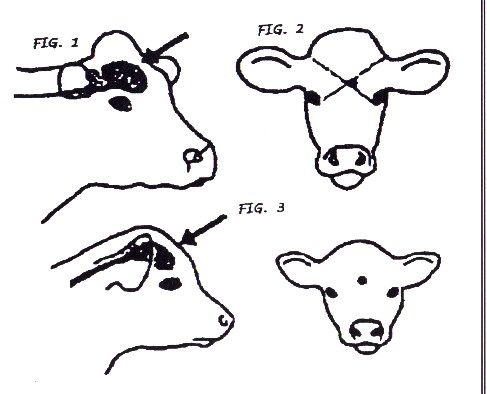 La mort de l’animal sera confirmée avant de le déplacerPas de réflexe de clignement quand on touche l’œil, c’est-à-dire pas de clignement de l’œilLes pupilles sont grandement dilatéesPas de respirationIncapacité de lever la tête (pas de réflexe de redressement)Absence de battement cardiaqueLorsqu’il est suspendu par un chargeur, la langue pend hors de la bouche et il n’y a pas de réflexe de redressement (courbure avant ou arrière du dos)L’équipement d’euthanasie du parc d’engraissement est nettoyé et entretenu par ___________.Protocole d’abattage d’urgence pour la récupération Nom du parc d’engraissement : _____________________________ Date : ___________________Les bovins peuvent être abattus d’urgence pour la récupération dans les circonstances suivantes :Patte fracturéePIA graveBoiterie grave (marche sur trois pattes). L’animal est en santé, mais ne peut être transporté sans causer de détresse.Génisse en vêlageTous les bovins seront exempts de résidus de médicaments avant l’abattage d’urgenceLe boucher local sera appelé pour un « abattage et saignement » d’urgence ouOn appellera le vétérinaire du parc d’engraissement pour effectuer un abattage d’urgence au parc d’engraissement (examen de l’animal vivant avant « l’abattage et le saignement »)Les animaux non ambulatoires ne seront pas traînés ou forcés de bouger avant l’étourdissementL’animal sera étourdi au parc d’engraissement avec une deuxième étape d’abattage comme suit :Le fusil utilisé sera __________________________________________Si le premier coup ne rend pas l’animal insensible immédiatement (ex. : pas de réflexe cornéen – pas de clignement de l’œil, pupilles grandement dilatées, pas de respiration, pas de réflexe de redressement), un deuxième coup doit être tiré immédiatement pour insensibiliser l’animal. La deuxième étape d’abattage est ____________________________________.Bonnes procédures d’étourdissement – le placement et la direction corrects du coup de fusil ou de pistolet à tige pénétrante sont conformes au Protocole d’euthanasie du parc d’engraissementOn suivra les procédures de l’ACIA pour les MRS si l’animal est sorti du parc d’engraissement pour la transformation.ProduitLieu d’entreposageCommentaires (inventaire, genre d’entreposage)Engrais (y compris MSDS)CarburantsHuile/LubrifiantsPeintures/solvantsPesticides (y compris les étiquettes)Gaz comprimésFournitures de santé animaleAutres produits dangereuxNUMÉROS D’URGENCENOM DU PARC :EN CAS D’URGENCE, APPELEZ 911Emplacement de la propriétéNuméro d’identification du lieuAdresse municipaleGRC localeService des incendies localAmbulanceServices d’urgence hospitaliers Centre antipoisonBureau de comtéContremaître/contremaître adjointPropriétaires / cadres du parc VétérinairesBureau de district de l’ACIANutritionnistesAbattage d’urgence/MobileMin. de l’Environnement prov.Meunerie commercialeÉquarrisseurs Transporteurs de bovinsNettoyeurs d’enclosDateFormateur Nom (lettres moulées) et signature des membres du personnel du parc d’engraissementSujets